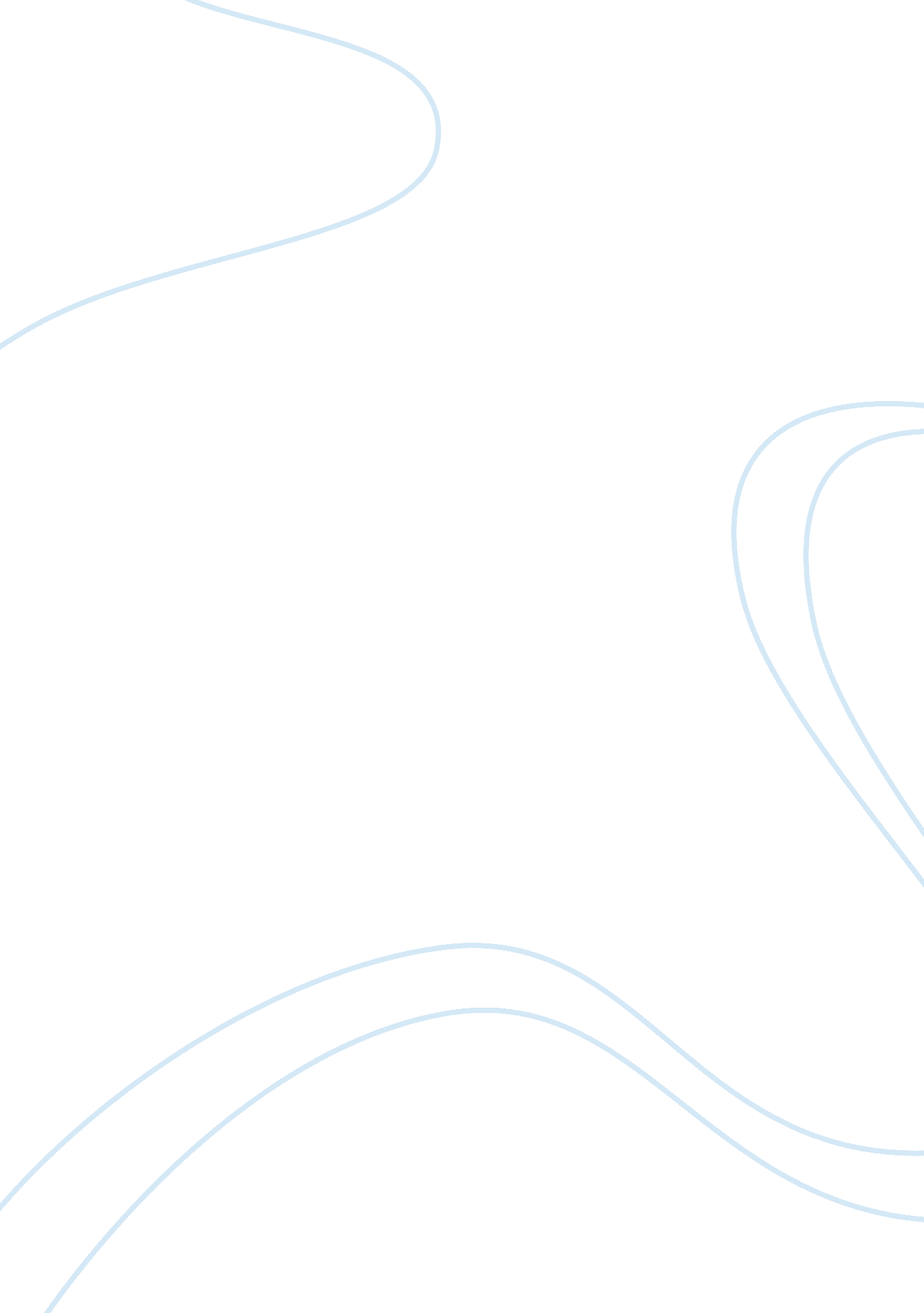 Holocaust and the vision of international securitySociology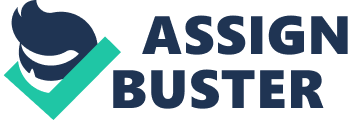 The Holocaust in this specific example is one which now is reminiscent of needing to change security levels that are noted worldwide by using different types of security. Performing this will change circumstances by building safer countries and leveraging wars. Enhanced security will: 
Offer official development assistance, inclusive of offering foreign aid, investment, and relief to those in foreign countries1. 
Build checks and balances for the laws and how they may lead to social and humanitarian issues2. 
Create a Security Council which has the capacity of interfering if there are problems within the structure. 
Stop acts of inhumanity with international and organizational structures through a General Assembly and Security Council. 
Work with highly sensitive issues related to humanitarian acts that enhance security. 
By creating a security council with checks and balances, there will be the ability to stop war-like situations and affairs which lead to humanitarian acts. The concept which is provided will allow situations such as the Holocaust to never get to the point of violence and in humanitarian acts while providing new approaches to overcoming political opposition between the people and government. 
To: Merrily Kautt, CEO and President 
From: (your name) 
Date: May 16, 2011 
Re: Using New Resources to Change Critical Issues of Trafficking 
India is known as one of the dominant places for the human trafficking of children. There are hundreds to thousands of children that are kidnapped each year and sent to placement agencies. These agencies sell the children for labor or for brothels. The kidnappings range from taking children when a disaster strikes or forcing them into a bogus marriage then selling them to brothels. Currently, the only way to get the children back is through dangerous raids that stop the children from being kidnapped from their own homes and into the black market. However, this can change if the ideologies of thousands begin to change and promote the issue of trafficking and how it needs to stop. 
Using social entrepreneurs to stop human trafficking can help to change the world and to stop human trafficking from occurring. Specifically, social entrepreneurs have the power to: 
Begin movements against disaster and tragedy 
Respond to catastrophes that cause the population at large to not accept the trafficking 
Start a social enterprise that provides resources against trafficking 
Transform trafficking so it becomes an awareness of the mainstream and is no longer acceptable 
Leverage non – profit ventures such as Save the Children to continue with raids and to bring the children outside of the forced child labor3. 
With the use of social entrepreneurs, there is the ability to begin transforming the problems that are currently in society. The issues with humanitarian issues, such as forced child labor and women who live in brothels, continue to remain the main problem in India. By using social networks and various instruments there is the ability to bring more awareness to this humanitarian issue while providing continuous support to organizations such as Save the Children. 